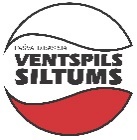 LATVIJAS REPUBLIKAPAŠVALDĪBAS  SIA “VENTSPILS  SILTUMS”Vienotais reģistrācijas Nr. 40003007655Talsu ielā 84, Ventspilī, LV- 3602Tālrunis 636 02 200, fakss 636 02 210,  e-pasts: vent.siltums@ventspils.lvPašvaldības SIA „Ventspils siltums” izsludina iepirkuma procedūru „Siltumtrases izbūve ēkai Riņķa ielā 52, Ventspilī projekta „Centralizētu siltumtīklu būvniecība Ventspils pilsētā” (Nr. 4.3.1.0/18/A/012) ietvaros” ar identifikācijas Nr. VS 2020/17 KFFinansējuma saņēmējs: pašvaldības SIA „Ventspils siltums”, vienotais reģistrācijas numurs 40003007655, Talsu iela 84, Ventspils, LV-3602, tālr.: +371 636 27906, fakss 636 02 210,  e-pasts: vent.siltums@ventspils.lv, NUTS kods LV003.Investīciju projekta nosaukums: „Centralizētu siltumtīklu būvniecība Ventspils pilsētā” (Nr. 4.3.1.0/18/A/012).Iepirkuma procedūra: Iepirkuma procedūra – SPSIL iepirkums ar paredzamo līgumcenu zem Ministru kabineta noteiktajām robežvērtībām. Iepirkums tiek veikts saskaņā ar Iepirkumu uzraudzības biroja mājaslapā publicētām Iepirkumu vadlīnijām Sabiedrisko pakalpojumu sniedzējiem (25.11.2019.).Iepirkuma priekšmeta īss apraksts: Iepirkuma priekšmets ir siltumtrases izbūve ēkai Riņķa ielā 52, Ventspilī, saskaņā ar Tehniskajām specifikācijām un Būvprojektu. CPV kods 45232140-5.Iepirkuma nolikumu un papildu informāciju var saņemt: pašvaldības SIA „Ventspils siltums” mājaslapā internetā http://ventspilssiltums.lv/lv/iepirkumi. Ar izdrukātiem Iepirkuma dokumentiem var iepazīties pašvaldības SIA  „Ventspils siltums”, administrācijas ēkas 2. stāvā Attīstības projektu daļā, Talsu ielā 84, Ventspilī, LV-3602 līdz piedāvājumu iesniegšanas termiņa beigām, katru darba dienu no 08.30 – 12.00 un no 13.00 – 17.00, piektdienās līdz 16.00.Piedāvājumu iesniegšanas termiņš: 2020. gada 24.septembrī plkst. 14.30.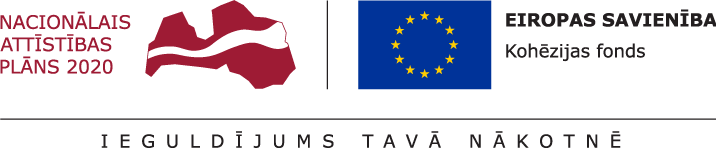 